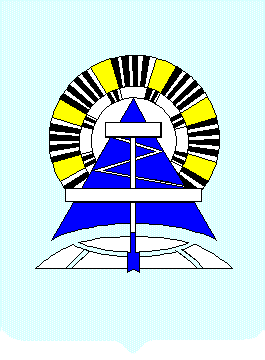 МУНИЦИПАЛЬНОЕ ОБРАЗОВАНИЕ ГОРОД НОЯБРЬСКА  Д  М  И  Н  И  С  Т  Р  А  Ц  И  ЯП О С Т А Н О В Л Е Н И Е23.08.2019  № П-672Об утверждении административного регламента  предоставления Администрацией города Ноябрьска муниципальной услуги  «Предоставление информации об организации общедоступного и бесплатного дошкольного, начального общего, основного общего, среднего общего образования, а также дополнительного образования в образовательных учреждениях, расположенных на территории муниципального образования город Ноябрьск, в электронном виде»С целью реализации Федерального закона от 27.07.2010 № 210-ФЗ «Об организации предоставления государственных и муниципальных услуг», в соответствии с постановлением Администрации города Ноябрьска от 07.02.2019 № П-82 «Об утверждении Порядка разработки и утверждения административных регламентов предоставления муниципальных услуг», руководствуясь Уставом муниципального  образования  город Ноябрьск, Администрация  города Ноябрьска  п о с т а н о в л я е т:Утвердить административный регламент предоставления Администрацией города Ноябрьска муниципальной услуги «Предоставление информации об организации общедоступного и бесплатного дошкольного, начального общего, основного общего, среднего общего образования, а также дополнительного образования в образовательных учреждениях, расположенных на территории муниципального образования город Ноябрьск, в электронном виде» согласно приложению к настоящему постановлению.Признать утратившими силу: 	1) постановление Администрации города Ноябрьска от 21.06.2013 № П-753 «Предоставление информации об организации общедоступного и бесплатного дошкольного, начального общего, основного общего, среднего (полного) общего образования, а также дополнительного образования в образовательных учреждениях, расположенных на территории муниципального образования город Ноябрьск, в электронном виде»;	2) постановление Администрации города Ноябрьска от 13.12.2013 № П-1631 «О внесении изменений в постановление Администрации города Ноябрьска от 21.06.2013 № П-753 «Об утверждении административного регламента предоставления Администрацией города Ноябрьска муниципальной услуги «Предоставление информации об организации общедоступного и бесплатного дошкольного, начального общего, основного общего, среднего (полного) общего образования, а также дополнительного образования в образовательных учреждениях, расположенных на территории муниципального образования город Ноябрьск, в электронном виде»;	3) постановление Администрации города Ноябрьска от 12.02.2015 № П-126 «О внесении изменений и дополнений в постановление Администрации города от 21.06.2013 № П-753 «Об утверждении административного регламента предоставления Администрацией города Ноябрьска муниципальной услуги «Предоставление информации об организации общедоступного и бесплатного дошкольного, начального общего, основного общего, среднего общего образования, а также дополнительного образования в образовательных учреждениях, расположенных на территории муниципального образования город Ноябрьск, в электронном виде»;	4) пункт 2 постановления Администрации города Ноябрьска от 19.06.2017 № П-413 «О внесении изменений в некоторые муниципальные правовые акты Администрации города Ноябрьска»;	5) пункт 2 постановления Администрации города Ноябрьска от 08.06.2018 № П-617 «О внесении изменений в некоторые административные регламенты Администрации города Ноябрьска по предоставлению муниципальных услуг»;	6) постановление Администрации города Ноябрьска от 20.11.2018 № П-1215 «О внесении изменений в постановление Администрации города Ноябрьска от 21.06.2013 № П-753 «Об утверждении административного регламента предоставления Администрацией города Ноябрьска муниципальной услуги «Предоставление информации об организации общедоступного и бесплатного дошкольного, начального общего, основного общего, среднего общего образования, а также дополнительного образования в образовательных учреждениях, расположенных на территории муниципального образования город Ноябрьск, в электронном виде».	3. Управлению делами Администрации города Ноябрьска (Дьяченко Е.Л.) обеспечить опубликование настоящего постановления в городской общественно-политической газете «Северная вахта».	4. Управлению экономического развития и инвестиций Администрации города Ноябрьска (Юлдашевой Е.В.) обеспечить размещение настоящего постановления на официальном сайте Администрации города Ноябрьска в информационно-телекоммуникационной сети «Интернет».		5. Контроль за исполнением настоящего постановления возложить на  заместителя Главы Администрации,  координирующего вопросы в сфере образования и социальной защиты населения.Глава Администрации города			                                                              А.В. Романов34-58-47Согласовано:  управляющий делам                                                                     Е.Л. Дьяченко             первый заместитель Главы Администрации	 А.В. Власов            заместитель Главы Администрации			    Н.Н. Гудкова            начальник правового управления			                  В.С. Захарова            начальник  департамента образования		                  С.И. ФатееваРассылка: управление делами, ПУ, ОИ УЭРиИ, ДО, ГОПГ «Северная вахта»Административный регламент предоставления Администрацией города Ноябрьска муниципальной услуги «Предоставление информации об организации общедоступного и бесплатного дошкольного, начального общего, основного общего, среднего общего образования, а также дополнительного образования в образовательных учреждениях, расположенных на территории муниципального образования город Ноябрьск, в электронном виде»I. Общие положения1. Предмет регулирования административного регламента1.1. Административный  регламент  предоставления  Администрацией города Ноябрьска муниципальной услуги «Предоставление информации об организации общедоступного и бесплатного дошкольного, начального общего, основного общего, среднего общего образования, а также дополнительного образования в образовательных учреждениях, расположенных на территории муниципального образования город Ноябрьск, в электронном виде» (далее – административный регламент, муниципальная услуга) разработан в соответствии с Федеральным законом от 27 июля 2010 года № 210-ФЗ «Об организации предоставления государственных и муниципальных услуг» (далее – Федеральный закон № 210-ФЗ).1.2. Предметом регулирования административного регламента являются отношения, возникающие в связи с предоставлением муниципальной услуги.2. Круг заявителей1.3. Заявителями на предоставление муниципальной услуги являются физические или юридические лица (далее - заявители).  1.4. При предоставлении муниципальной услуги от имени заявителей вправе выступать их законные представители или их представители по доверенности (далее также – заявитель), выданной и оформленной в соответствии с гражданским законодательством Российской Федерации.3. Требования к порядку информирования о предоставлении муниципальной услуги1.5. Получение информации заявителями по вопросам предоставления муниципальной услуги, сведений о ходе предоставления муниципальной услуги, а также справочной информации, осуществляется:- при личном обращении заявителя непосредственно к специалистам департамента образования Администрации города Ноябрьска;- с использованием средств телефонной связи при обращении в департамент образования Администрации города Ноябрьска; - путем обращения в письменной форме почтой в адрес департамента образования Администрации города Ноябрьска или по адресу электронной почты департамента образования Администрации города Ноябрьска;- на стендах и/или с использованием средств электронного информирования в помещении департамента образования Администрации города Ноябрьска;- на официальном сайте Администрации города Ноябрьска в информационно-телекоммуникационной сети «Интернет»: http://www.admnoyabrsk.ru (далее – официальный сайт Администрации города Ноябрьска);- в государственной информационной системе «Единый портал государственных и муниципальных услуг (функций)» www.gosuslugi.ru (далее – Единый портал) и/или «Региональный портал государственных и муниципальных услуг (функций) Ямало-Ненецкого автономного округа» www.pgu-yamal.ru (далее – Региональный портал).На официальном сайте Администрации города Ноябрьска, Едином портале и /или Региональном портале также размещается следующая информация:1) исчерпывающий перечень документов, необходимых для предоставления муниципальной услуги, требования к оформлению указанных документов, а также перечень документов, которые заявитель вправе представить по собственной инициативе;2) круг заявителей;3) срок предоставления муниципальной услуги;4) результаты предоставления муниципальной услуги, порядок представления документа, являющегося результатом предоставления муниципальной услуги;5) размер платы, взимаемой за предоставление муниципальной услуги;6) исчерпывающий перечень оснований для приостановления или отказа в предоставлении муниципальной услуги;7) о праве заявителя на досудебное (внесудебное) обжалование действий (бездействия) и решений, принятых (осуществляемых) в ходе предоставления муниципальной услуги;8) формы заявлений (уведомлений, сообщений), используемые при предоставлении муниципальной услуги.Доступ к указанной информации предоставляется заявителю бесплатно, без выполнения заявителем каких-либо требований, в том числе без использования программного обеспечения, установка которого на технические средства заявителя требует заключения лицензионного или иного соглашения с правообладателем программного обеспечения, предусматривающего взимание платы, регистрацию или авторизацию заявителя или предоставление им персональных данных.1.6. При ответах на телефонные звонки и обращения заявителей лично в приемные часы специалист департамента образования Администрации города Ноябрьска подробно и в вежливой (корректной) форме информируют обратившихся по интересующим их вопросам. Ответ на телефонный звонок должен начинаться с информации о наименовании органа, в который поступил звонок, и фамилии специалиста, принявшего телефонный звонок.При невозможности специалиста, принявшего звонок, самостоятельно ответить на поставленные вопросы обратившемуся лицу сообщается телефонный номер, по которому можно получить интересующую его информацию.Устное информирование обратившегося лица осуществляется не более 10 минут.В случае если для подготовки ответа требуется продолжительное время, специалист, осуществляющий устное информирование, предлагает направить обращение о предоставлении письменной информации по вопросам предоставления муниципальной услуги либо назначает другое удобное для заинтересованного лица время для устного информирования.Письменное информирование по вопросам порядка предоставления муниципальной услуги осуществляется при получении обращения заинтересованного лица о предоставлении письменной информации по вопросам предоставления муниципальной услуги.Специалисты департамента образования Администрации города Ноябрьска, участвующие в организации предоставления муниципальной услуги, ответственные за рассмотрение обращения, обеспечивают объективное, всестороннее и своевременное рассмотрение обращения, готовят письменный ответ по существу поставленных вопросов.Рассмотрение письменных обращений осуществляется в течение 30 дней с момента их регистрации в порядке, установленном Федеральным законом от 02 мая 2006 года № 59-ФЗ 
«О порядке рассмотрения обращений граждан Российской Федерации», путем направления ответов почтовым отправлением или в форме электронного сообщения по адресу электронной почты либо через Единый портал и/или Региональный портал, с момента реализации технической возможности, в зависимости от способа обращения заявителя.II. Стандарт предоставления муниципальной услуги1. Наименование муниципальной услуги2.1. Наименование муниципальной услуги: «Предоставление информации об организации общедоступного и бесплатного дошкольного, начального общего, основного общего, среднего общего образования, а также дополнительного образования в образовательных учреждениях, расположенных на территории муниципального образования город Ноябрьск, в электронном виде».2. Наименование исполнителя муниципальной услуги2.2. Муниципальную услугу предоставляет Администрация города Ноябрьска в лице департамента образования Администрации города Ноябрьска (далее - Уполномоченный орган). Муниципальные образовательные учреждения муниципального образования город Ноябрьск, координацию деятельности которых осуществляет департамент образования Администрации города Ноябрьска, сведения о которых изложены в приложениях № 1, № 2, № 3 к административному регламенту участвуют в предоставлении муниципальной услуги.2.3. Специалисты Уполномоченного органа не вправе требовать от заявителя осуществления действий, в том числе согласований, необходимых для получения муниципальной услуги и связанных с обращением в иные органы местного самоуправления, государственные органы, организации, за исключением получения услуг, получения документов и информации, предоставляемых в результате предоставления услуг, включенных в перечень услуг, которые являются необходимыми и обязательными для предоставления муниципальных услуг, утвержденный решением Городской Думы муниципального образования город Ноябрьск.3. Описание результата предоставления муниципальной услуги2.4. Результатом предоставления муниципальной услуги является предоставление заявителю информации об организации общедоступного и бесплатного дошкольного, начального общего, основного общего, среднего общего образования, а также дополнительного образования в образовательных учреждениях, расположенных на территории муниципального образования город Ноябрьск, реализуемых Уполномоченным органом, оформленная на бланке Уполномоченного органа (далее – информация) либо уведомление о невозможности предоставления информации с указанием причин (далее – уведомление).2.5 Результат предоставления муниципальной услуги по выбору заявителя может быть представлен в форме документа на бумажном носителе или в электронной форме.4. Срок предоставления муниципальной услуги2.6. Срок предоставления муниципальной услуги с учетом необходимости обращения в организации, участвующие в предоставлении муниципальной услуги 30 календарных дней с момента регистрации запроса (заявления) и иных документов, необходимых для предоставления муниципальной услуги, в Уполномоченном органе.2.7. В случае направления заявителем заявления (запроса) и иных документов, необходимых для предоставления муниципальной услуги, посредством почтового отправления, в электронной форме, срок предоставления муниципальной услуги исчисляется со дня регистрации заявления (запроса) в Уполномоченном органе.2.8. Срок выдачи (направления) результата предоставления муниципальной услуги, составляет:	1) при личном приеме - в день обращения заявителя;	2) в электронной форме – в срок, не превышающий одного рабочего дня;	3) посредством почтового отправления в течение - 3 календарных дней. 5. Нормативные правовые акты, регулирующие предоставление муниципальной услуги	2.9. Перечень нормативных правовых актов, регулирующих предоставление муниципальной услуги (с указанием их реквизитов и источников официального опубликования), размещен на официальном сайте Администрации города Ноябрьска, (далее – официальный сайт Уполномоченного органа), на Едином портале и Региональном портале.6. Исчерпывающий перечень документов, необходимых в соответствии с нормативными правовыми актами для предоставления муниципальной услуги и услуг, которые являются необходимыми и обязательными для предоставления муниципальной услуги, подлежащих представлению заявителем, способы их получения заявителем, в том числе в электронной форме, порядок их представления2.10. Основанием для начала оказания муниципальной услуги является поступление в Уполномоченный орган заявления (запроса) о предоставлении муниципальной услуги (далее – заявление, запрос). 2.11. Заявление о предоставлении муниципальной услуги представляется в свободной форме. Рекомендуемая форма заявления приведена в приложении № 4 к административному регламенту.2.12. Запрос может быть подан заявителем в Уполномоченный орган в электронной форме одним из следующих способов:- с использованием Единого портала и/или Регионального портала (с момента реализации технической возможности);- с использованием официального сайта Уполномоченного органа;- посредством электронной почты Уполномоченного органа. 2.13. При личном обращении заявителя за муниципальной услугой предъявляется документ удостоверяющий личность. При обращении представителя заявителя предъявляется документ удостоверяющий личность представителя и доверенность, составленная в соответствии с требованиями гражданского законодательства Российской Федерации, либо иной документ, содержащий полномочия представлять интересы заявителя при предоставлении муниципальной услуги.2.14. Иных документов для предоставления муниципальной услуги не требуется.2.15. Документы, представляемые заявителем, должны соответствовать следующим требованиям:- в документах не должно быть подчисток, приписок, зачеркнутых слов и иных неоговоренных исправлений;- документы не должны быть исполнены карандашом;- документы не должны иметь повреждений, наличие которых допускает многозначность истолкования содержания.2.7. Исчерпывающий перечень документов, необходимых в соответствии с нормативными правовыми актами для предоставления муниципальной услуги, которые находятся в распоряжении государственных органов, органов местного самоуправления и иных органов, участвующих в предоставлении муниципальной услуги, которые заявитель вправе представить, а также способы их получения заявителями, в том числе в электронной форме, порядок их представления	2.16. Не требуются документы, необходимые для предоставления муниципальной услуги, которые находятся в распоряжении государственных органов, органов местного самоуправления и иных организаций, запрашиваемых в рамках межведомственного информационного взаимодействия, и которые заявитель вправе представить по собственной инициативе.2.8. Указание на запрет требовать от заявителей	2.17. Специалисты Уполномоченного органа не вправе требовать от заявителя: 		1) представления документов и информации или осуществления действий, представление или осуществление которых не предусмотрено нормативными правовыми актами, регулирующими отношения, возникающие в связи с предоставлением муниципальной услуги;		2) представления документов и информации, в том числе подтверждающих внесение заявителем платы за предоставление муниципальной услуги, которые находятся в распоряжении органов, предоставляющих государственные услуги, органов, предоставляющих муниципальные услуги, государственных органов, органов местного самоуправления либо подведомственных государственным органам или органам местного самоуправления организаций, участвующих  в  предоставлении   предусмотренных   частью  1   статьи 1  Федерального закона  № 210-ФЗ государственных и муниципальных услуг, в соответствии с нормативными правовыми актами Российской Федерации, нормативными правовыми актами субъектов Российской Федерации, муниципальными правовыми актами, за исключением документов, включенных в определенный частью 6 статьи 7 Федерального  закона № 210-ФЗ перечень документов;	3) представления документов и информации, отсутствие и (или) недостоверность которых не указывались при первоначальном отказе в приеме документов, необходимых для предоставления муниципальной услуги, либо в предоставлении муниципальной услуги, за исключением следующих случаев:- изменение требований нормативных правовых актов, касающихся предоставления муниципальной услуги, после первоначальной подачи заявления о предоставлении муниципальной услуги;- наличие ошибок в заявлении о предоставлении муниципальной услуги и документах, поданных заявителем после первоначального отказа в приеме документов, необходимых для предоставления муниципальной услуги, либо в предоставлении муниципальной услуги и не включенных в представленный ранее комплект документов;- истечение срока действия документов или изменение информации после первоначального отказа в приеме документов, необходимых для предоставления муниципальной услуги, либо в предоставлении муниципальной услуги;- выявление документально подтвержденного факта (признаков) ошибочного или противоправного действия (бездействия) должностного лица органа, предоставляющего муниципальную услугу, муниципального служащего, при первоначальном отказе либо в предоставлении муниципальной услуги, о чем в письменном виде за подписью руководителя органа, предоставляющего муниципальной услугу, уведомляется заявитель, а также приносятся извинения за доставленные неудобства.  2.18. Специалисты Уполномоченного органа не вправе отказывать заявителю:		- в приеме запроса и иных документов, необходимых для предоставления муниципальной услуги, в случае, если запрос и документы, необходимые для предоставления муниципальной услуги, поданы в соответствии с информацией о сроках и порядке предоставления муниципальной услуги, опубликованной на Едином портале и (или) Региональном портале;  - в предоставлении муниципальной услуги в случае, если запрос и документы, необходимые для предоставления муниципальной услуги, поданы в соответствии с информацией о сроках и порядке предоставления муниципальной услуги, опубликованной на Едином портале и (или) Региональном портале.9. Исчерпывающие перечни оснований для отказа в приеме документов, необходимых для предоставления муниципальной услуги 2.19. Основания для отказа в приеме документов, необходимых для предоставления муниципальной услуги, отсутствуют.10. Исчерпывающие перечни оснований для приостановления или отказа в предоставлении муниципальной услуги2.20.  Основания для приостановления предоставления муниципальной услуги отсутствуют.2.21. Основания для отказа в предоставлении муниципальной услуги отсутствуют.11. Перечень услуг, которые являются необходимыми и обязательными  для предоставления муниципальной услуги, в том числе сведения о документе (документах), выдаваемом (выдаваемых) организациями, участвующими в предоставлении муниципальной услуги2.22.  Муниципальная услуга предоставляется без предоставления услуг, которые являются необходимыми и обязательными для предоставления муниципальной услуги.12. Порядок, размер и основания взимания государственной пошлиныили иной платы, взимаемой за предоставление муниципальной услуги2.23. Муниципальная услуга предоставляется бесплатно.13. Порядок, размер и основания взимания платы за предоставление услуг, которые являются необходимыми и обязательными для предоставления муниципальной услуги, включая информацию о методике расчета размера такой платы2.24. Муниципальная услуга предоставляется без предоставления услуг, которые являются необходимыми и обязательными для предоставления муниципальной услуги.14. Максимальный срок ожидания в очереди при подаче запроса о предоставлении муниципальной услуги, услуги, предоставляемой организацией, участвующей в предоставлении муниципальной услуги, и при получении результата предоставления муниципальной услуги  2.25. Максимальное время ожидания в очереди при подаче заявления (запроса) о предоставлении муниципальной услуги не должно превышать 15 минут.  2.26. Максимальное время ожидания в очереди при получении результата предоставления муниципальной услуги не должно превышать 15 минут.15. Срок и порядок регистрации запроса заявителя о предоставлении муниципальной услуги и услуги, предоставляемой организацией, участвующей в предоставлении муниципальной услуги, в том числе в электронной форме2.27. Регистрация заявления (запроса), поступившего в Уполномоченный орган, осуществляется в порядке, предусмотренном подразделом 2 раздела III административного регламента, в  день  его  поступления   в   течение 10 минут.  Регистрация запроса заявителя, поступившего в Уполномоченный орган в электронной форме в выходной (нерабочий или праздничный) день, осуществляется в первый, следующий за ним, рабочий день.16. Требования к помещениям предоставления муниципальной услуги2.28. Здание, занимаемое Уполномоченным органом, должно быть оборудовано информационной табличкой (вывеской), предназначенной для доведения до сведения заинтересованных лиц.Информационные таблички должны размещаться рядом с входом либо на двери входа так, чтобы их хорошо видели посетители.2.29. Прием заявителей осуществляется в специально выделенных помещениях, предназначенных для предоставления муниципальной услуги, ожидания предоставления муниципальной услуги, заполнения заявлений о предоставлении муниципальной услуги (далее - помещения).  Помещения размещаются на нижних этажах зданий, оборудованных отдельным входом, или в отдельно стоящих зданиях. Вход и выход из помещений оборудуются соответствующими указателями с автономными источниками бесперебойного питания. Габаритные размеры, помещений определяются с учетом необходимости создания оптимальных условий для работы специалистов Уполномоченного органа, а также для комфортного обслуживания посетителей.В помещениях на видном месте размещаются информационные стенды с образцами заявлений о предоставлении муниципальной услуги, бланками заявлений и перечнем документов, необходимых для предоставления муниципальной услуги, а также схемы расположения средств пожаротушения и путей эвакуации посетителей и специалистов Уполномоченного органа. Информация, размещенная на информационных стендах, должна быть исчерпывающей и изложенной в доступной для заявителя форме.Помещения оборудуются доступными местами общественного пользования (туалетами) и местами для хранения верхней одежды, а также стульями, столами (стойками) и канцелярскими принадлежностями.2.30. Требования к помещению должны соответствовать санитарно-эпидемиологическим правилам и нормативам «Гигиенические требования к персональным электронно-вычислительным машинам и организации работы. СанПиН 2.2.2/2.4.1340-03».Помещение должно быть оборудовано:- противопожарной системой и средствами порошкового пожаротушения;- системами кондиционирования (охлаждения и нагревания) воздуха;- средствами оповещения о возникновении чрезвычайной ситуации;- системой охраны.2.31. На территории, прилегающей к месторасположению здания, занимаемого Уполномоченным органом, оборудуются места для парковки транспортных средств. Доступ заявителей к парковочным местам является бесплатным.На каждой стоянке транспортных средств выделяется не менее 10% мест (но не менее одного места) для бесплатной парковки транспортных средств, управляемых инвалидами I, II групп, а также инвалидами III группы в порядке, установленном Правительством Российской Федерации, и транспортных средств, перевозящих таких инвалидов и (или) детей-инвалидов. На указанных транспортных средствах должен быть установлен опознавательный знак «Инвалид». Указанные места для парковки не должны занимать иные транспортные средства.2.32. Требования к обеспечению условий доступности для инвалидов помещений, зданий и иных сооружений Уполномоченного органа и предоставляемой в них муниципальной услуге.Уполномоченный орган обеспечивает инвалидам, включая инвалидов, использующих кресла-коляски и собак-проводников:1) условия беспрепятственного доступа к объекту (зданию, помещению), в котором предоставляется муниципальная услуга;2) возможность самостоятельного передвижения по территории, на которой расположен объект (здание, помещение), в котором предоставляется муниципальная услуга, а также входа в такой объект и выхода из него, посадки в транспортное средство и высадки из него, в том числе с использованием кресла-коляски;3) сопровождение инвалидов, имеющих стойкие расстройства функции зрения и самостоятельного передвижения;4) надлежащее размещение оборудования и носителей информации, необходимых для обеспечения беспрепятственного доступа инвалидов к объекту (зданию, помещению), в котором предоставляется муниципальная услуга с учетом ограничений их жизнедеятельности;5) дублирование необходимой для инвалидов звуковой и зрительной информации, а также надписей, знаков и иной текстовой и графической информации знаками, выполненными рельефно-точечным шрифтом Брайля;6) допуск сурдопереводчика и тифлосурдопереводчика;7) допуск собаки-проводника на объект (здание, помещение), в котором предоставляется муниципальная услуга, при наличии документа, подтверждающего ее специальное обучение и выдаваемого по форме и в порядке, которые установлены приказом Министерства труда и социальной защиты Российской Федерации от 22 июня 2015 года № 386н «Об утверждении формы документа, подтверждающего специальное обучение собаки-проводника, и порядка его выдачи»;8) оказание инвалидам помощи в преодолении барьеров, мешающих получению ими муниципальной услуги наравне с другими лицами.При невозможности полностью приспособить к потребностям инвалидов объект, в котором предоставляется муниципальная услуга, собственник объекта (здания) принимает (до реконструкции или капитального ремонта объекта) согласованные с общественным объединением инвалидов, осуществляющим свою деятельность на территории муниципального образования город Ноябрьск, меры для обеспечения доступа инвалидов к месту предоставления муниципальной услуги либо, когда это возможно, обеспечивает ее предоставление по месту жительства инвалида или в дистанционном режиме.2.33. Требования, предусмотренные настоящим подразделом в части обеспечения доступности для инвалидов зданий, в которых предоставляется муниципальная услуга, в соответствии с положениями части 3 статьи 26 Федерального закона от 01 декабря 2014 года       № 419-ФЗ «О внесении изменений в отдельные законодательные акты Российской Федерации по вопросам социальной защиты инвалидов в связи с ратификацией Конвенции о правах инвалидов» применяются исключительно ко вновь вводимым в эксплуатацию или прошедшим реконструкцию, модернизацию указанным зданиям.17. Показатели доступности и качества муниципальной услуги2.34. Показателями доступности и качества муниципальной услуги являются:18. Иные требования, в том числе учитывающие особенности предоставления муниципальной услуги в МФЦ и особенности предоставления муниципальной услуги в электронной форме2.35. Предоставление муниципальной услуги в МФЦ не предусмотрено.	2.36. Виды электронных подписей, использование которых допускается при обращении за получением муниципальных услуг, и порядок их использования установлены постановлением Правительства Российской Федерации от 25.06.2012 № 634 «О видах электронной подписи, использование которых допускается при обращении за получением государственных и муниципальных услуг» и постановлением Правительства Российской Федерации от 25.08.2012 № 852 «Об утверждении Правил использования усиленной квалифицированной электронной подписи при обращении за получением государственных и муниципальных услуг и о внесении изменения в Правила разработки и утверждения административных регламентов предоставления государственных услуг».	2.37. Для получения услуги в электронной форме заявители (физические лица) имеют право использовать простую электронную подпись. 	2.38. В случае если для предоставления муниципальной услуги необходима обработка персональных данных лица, не являющегося заявителем, и если в соответствии с федеральным законом обработка таких персональных данных может осуществляться с согласия указанного лица, при обращении за получением муниципальной услуги заявитель дополнительно представляет документы, подтверждающие получение согласия указанного лица или его законного представителя на обработку персональных данных указанного лица. Действие настоящего пункта не распространяется на лиц, признанных безвестно отсутствующими, и на разыскиваемых лиц, место нахождения которых не установлено уполномоченным федеральным органом исполнительной власти.III. Состав, последовательность и сроки выполнения административных процедур, требования к порядку их выполнения, в том числе особенности выполнения административных процедур (действий) в электронной форме1. Перечень административных процедур3.1. Предоставление муниципальной услуги включает в себя следующие административные процедуры:   1) прием заявления (запроса) заявителей о предоставлении муниципальной услуги и иных документов, необходимых для предоставления муниципальной услуги;2) рассмотрение документов, принятие решения о предоставлении муниципальной услуги (отказе в предоставлении муниципальной услуги), оформление результата предоставления муниципальной услуги;  3) выдачу (направление) результата предоставления муниципальной услуги заявителю.  3.2. Перечень действий при предоставлении муниципальной услуги в электронной форме с использованием Единого портала и/или Регионального портала, официального сайта Уполномоченного органа:получение информации о порядке и сроках предоставления муниципальной услуги;запись на прием для подачи запроса о предоставлении муниципальной услуги;формирование запроса о предоставлении муниципальной услуги;прием и регистрация запроса и иных документов, необходимых для предоставления муниципальной услуги;оплата государственной пошлины за предоставление муниципальной услуги и уплата иных платежей, взимаемых в соответствии с законодательством Российской Федерации; получение результата предоставления муниципальной услуги;получение сведений о ходе выполнения запроса;осуществление оценки качества предоставления муниципальной услуги;досудебное (внесудебное) обжалование решений и действий (бездействия) органа (организации), должностного лица органа (организации). 3.3. В разделе приведены порядки:- осуществления в электронной форме административных процедур (действий), в том числе с использованием Единого портала и/или Регионального портала», официального сайта Уполномоченного органа;- исправления допущенных опечаток и ошибок в выданных в результате предоставления муниципальной услуги документах.2. Прием заявления (запроса) заявителей о предоставлении муниципальной услуги и иных документов, необходимых для предоставления муниципальной услуги	3.4. Основанием для начала исполнения административной процедуры являются:	- обращение заявителя в Уполномоченный орган с заявлением (запросом) и приложенными к нему документами,	- поступление в Уполномоченный орган заявления (запроса) через информационно-телекоммуникационные сети общего пользования в электронной форме, в том числе посредством Единого портала и/или Регионального портала (с момента реализации технической возможности).   	3.5. Специалист Уполномоченного органа, в обязанности которого входит прием и регистрация документов: 	1) устанавливает личность заявителя на основании паспорта гражданина Российской Федерации и иных документов, удостоверяющих личность заявителя, в соответствии с законодательством Российской Федерации.	2) регистрирует поступление заявления (запроса) о предоставлении муниципальной услуги и документов, представленных заявителем, и в соответствии с установленными правилами делопроизводства формирует комплект документов заявителя;	3) сообщает заявителю номер и дату регистрации заявления;	4) передает заявление (запрос) и документы специалисту Уполномоченного органа.	3.6. Результатом административной процедуры являются регистрация заявления (запроса) и направление его специалисту Уполномоченного органа, ответственному за рассмотрение заявления (запроса).	3.7. Способом фиксации результата административной процедуры является указание даты регистрации и присвоение заявлению (запросу) заявителя регистрационного номера. 	3.8. Продолжительность административной процедуры - не более 15 минут. Рассмотрение документов, принятие решения о предоставлении муниципальной услуги (отказе в предоставлении муниципальной услуги), оформление результата предоставления муниципальной услуги3.9. Основанием начала исполнения административной процедуры является получение специалистом Уполномоченного органа, ответственным за рассмотрение документов, заявления (запроса) о предоставлении муниципальной услуги.3.10. При получении заявления (запроса) о предоставлении муниципальной услуги специалист Уполномоченного органа, ответственный за рассмотрение документов:1) устанавливает предмет обращения заявителя;2) устанавливает принадлежность заявителя к кругу лиц, имеющих право на получение муниципальной услуги;3) устанавливает наличие полномочий Уполномоченного органа по рассмотрению заявления (запроса).3.11. В случае если предоставление муниципальной услуги входит в полномочия Уполномоченного органа специалист, ответственный за рассмотрение документов, готовит в двух экземплярах информацию, в соответствии с поступившим заявлением (запросом) на бланке Уполномоченного органа и передает на рассмотрение должностному лицу Уполномоченного органа, имеющему полномочия на принятие решения о предоставлении муниципальной услуги (далее – уполномоченное лицо).3.12. В случае если предоставление муниципальной услуги не входит в полномочия Уполномоченного органа специалист, ответственный за рассмотрение документов, готовит в двух экземплярах уведомление о невозможности предоставления информации с указанием причин.3.13. Уполномоченное лицо рассматривает информацию или уведомление и в случае её соответствия требованиям, установленным административным регламентом, а также иным действующим нормативным правовым актам, определяющим порядок предоставления муниципальной услуги, подписывает информацию и возвращает её специалисту Уполномоченного органа, ответственному за рассмотрение документов, для дальнейшего оформления. 3.14. Специалист Уполномоченного органа, ответственный за рассмотрение документов:- регистрирует информацию или уведомление в соответствии с установленными требованиями делопроизводства;- передает информацию или уведомление специалисту Уполномоченного органа, ответственному за выдачу результата предоставления муниципальной услуги заявителю.3.15. Критерием принятия решения при выполнении административной процедуры является наличие или отсутствие полномочий Уполномоченного органа на рассмотрение заявления (запроса) о предоставлении муниципальной услуги.3.16. Результатом административной процедуры является подписание уполномоченным лицом информации или уведомления.3.17. Способом фиксации результата административной процедуры является присвоение регистрационного номера решению о предоставлении муниципальной услуги, оформленного в виде информации или уведомления на бланке Уполномоченного органа. 3.18. Продолжительность административной процедуры составляет не более 2 рабочих дней. 4. Выдача (направление) результата предоставления муниципальной услуги заявителю 3.19. Основанием для начала исполнения административной процедуры выдачи результата предоставления муниципальной услуги является подписание уполномоченным лицом, регистрация информации или уведомления и её поступление специалисту Уполномоченного органа, ответственному за выдачу результата предоставления муниципальной услуги.3.20. Специалист Уполномоченного органа, ответственный за выдачу результата предоставления муниципальной услуги, направляет информацию или уведомление почтовым отправлением, электронной почтой, или посредством официального сайта Уполномоченного органа, либо с момента реализации технической возможности через личный кабинет на Региональном портале и (или) Едином портале, если иной порядок выдачи документа не определен заявителем при подаче заявления (запроса).Один экземпляр информации или уведомления остаётся на хранении в Уполномоченном органе.Критерием принятия решения при выполнении административной процедуры является выбранный заявителем способ получения результата предоставления муниципальной услуги.3.21. Результатом административной процедуры является выдача (направление) заявителю информации в соответствии с поступившим заявлением (запросом).3.22. Продолжительность административной процедуры составляет не более 2 рабочих дней. 5. Порядок осуществления в электронной форме административных процедур (действий) с использованием Единого портала и/или Регионального портала, официального сайта Уполномоченного органа3.23. Административные процедуры (действия) в электронной форме с использованием Единого портала и/или Регионального портала, официального сайта Уполномоченного органа осуществляются с момента реализации технической возможности.3.24. Получение информации о порядке и сроках предоставления муниципальной услуги.На Едином портале и/или Региональном портале, официальном сайте Уполномоченного органа размещается следующая информация:1) исчерпывающий перечень документов, необходимых для предоставления муниципальной услуги, требования к оформлению указанных документов, а также перечень документов, которые заявитель вправе представить по собственной инициативе;2) круг заявителей;3) срок предоставления муниципальной услуги;4) результаты предоставления муниципальной услуги, порядок представления документа, являющегося результатом предоставления муниципальной услуги;5) размер государственной пошлины, взимаемой за предоставление муниципальной услуги;6) исчерпывающий перечень оснований для приостановления или отказа в предоставлении муниципальной услуги;7) о праве заявителя на досудебное (внесудебное) обжалование действий (бездействия) и решений, принятых (осуществляемых) в ходе предоставления муниципальной услуги;8) формы заявлений (уведомлений, сообщений), используемые при предоставлении муниципальной услуги.Информация на Едином портале и (или) Региональном портале о порядке и сроках предоставления муниципальной услуги на основании сведений, содержащихся в федеральной государственной информационной системе «Федеральный реестр государственных и муниципальных услуг (функций)», представляется заявителю бесплатно.Доступ к информации о сроках и порядке предоставления муниципальной услуги осуществляется без выполнения заявителем каких-либо требований, в том числе без использования программного обеспечения, установка которого на технические средства заявителя требует заключения лицензионного или иного соглашения с правообладателем программного обеспечения, предусматривающего взимание платы, регистрацию или авторизацию заявителя или представление им персональных данных.3.25. Запись на прием для подачи запроса о предоставлении муниципальной услуги.Запись на прием в Уполномоченный орган для подачи запроса не осуществляется.3.26. Формирование запроса о предоставлении муниципальной услуги.1) Формирование запроса заявителем осуществляется посредством заполнения электронной формы запроса на Едином портале и/или Региональном портале, официальном сайте Уполномоченного органа без необходимости дополнительной подачи запроса в какой-либо иной форме.На Едином портале и/или Региональном портале, официальном сайте Уполномоченного органа размещаются образцы заполнения электронной формы запроса.2) Форматно-логическая проверка сформированного запроса осуществляется автоматически после заполнения заявителем каждого из полей электронной формы запроса. При выявлении некорректно заполненного поля электронной формы запроса заявитель уведомляется о характере выявленной ошибки и порядке ее устранения посредством информационного сообщения непосредственно в электронной форме запроса.3) При формировании запроса заявителю обеспечивается:- возможность копирования и сохранения запроса и иных документов, подаваемых заявителем, необходимых для предоставления муниципальной услуги;		- возможность заполнения несколькими заявителями одной электронной формы запроса при обращении за муниципальными услугами, предполагающими направление совместного запроса несколькими заявителями;- возможность печати на бумажном носителе копии электронной формы запроса;- сохранение ранее введенных в электронную форму запроса значений в любой момент по желанию пользователя, в том числе при возникновении ошибок ввода и возврате для повторного ввода значений в электронную форму запроса;- заполнение полей электронной формы запроса до начала ввода сведений заявителем с использованием сведений, размещенных в федеральной государственной информационной системе «Единая система идентификации и аутентификации в инфраструктуре, обеспечивающей информационно-технологическое взаимодействие информационных систем, используемых для предоставления государственных и муниципальных услуг в электронной форме» (далее – единая система идентификации и аутентификации), и сведений, опубликованных на Едином портале и/или Региональном портале в части, касающейся сведений, отсутствующих в единой системе идентификации и аутентификации;- возможность вернуться на любой из этапов заполнения электронной формы запроса без потери ранее введенной информации;- возможность доступа заявителя на Едином портале и/или Региональном портале, официальном сайте Уполномоченного органа к ранее поданным им запросам в течение не менее одного года, а также частично сформированных запросов - в течение не менее 3 месяцев.4) Сформированный и подписанный запрос, и иные документы, подаваемые заявителем, необходимые для предоставления муниципальной услуги, направляются в Уполномоченный орган посредством Единого портала и/или Регионального портала, официального сайта Уполномоченного органа.3.27. Прием и регистрация Уполномоченным органом запроса и иных документов, необходимых для предоставления муниципальной услуги.1) Уполномоченный орган обеспечивает прием документов, необходимых для предоставления муниципальной услуги, и регистрацию запроса без необходимости повторного представления заявителем таких документов на бумажном носителе.2) Срок регистрации запроса – 1 рабочий день.3) Предоставление муниципальной услуги начинается с момента приема и регистрации Уполномоченным органом электронных документов, необходимых для предоставления муниципальной услуги.При получении запроса в электронной форме в автоматическом режиме осуществляется форматно-логический контроль запроса, а также заявителю сообщается присвоенный запросу в электронной форме уникальный номер, по которому в соответствующем разделе Единого портала и/или Регионального портала, официального сайта Уполномоченного органа заявителю будет представлена информация о ходе выполнения указанного запроса.4) Прием и регистрация запроса осуществляются специалистом Уполномоченного органа.5) После регистрации запрос направляется специалисту Уполномоченного органа.6) После принятия запроса заявителя специалистом Уполномоченного органа, статус запроса заявителя в личном кабинете на Едином портале и/или Региональном портале обновляется до статуса «принято». 3.28. Оплата государственной пошлины за предоставление муниципальной услуги и уплата иных платежей, взимаемых в соответствии с законодательством Российской Федерации.Государственная пошлина за предоставление муниципальной услуги не взимается.3.29. Получение результата предоставления муниципальной услуги.В качестве результата предоставления муниципальной услуги заявитель по его выбору вправе получить:а) электронного документа, подписанного уполномоченным лицом с использованием усиленной квалифицированной электронной подписи;б) информации из государственных информационных систем в случаях, предусмотренных законодательством Российской Федерации.3.30. Получение сведений о ходе выполнения запроса.Заявитель имеет возможность получения информации о ходе предоставления муниципальной услуги.Информация о ходе предоставления муниципальной услуги направляется заявителю Уполномоченным органом в срок, не превышающий 1 рабочий день после завершения выполнения соответствующего действия, на адрес электронной почты или с использованием средств Единого портала и/или Регионального портала (по выбору заявителя).При предоставлении муниципальной услуги в электронной форме заявителю направляется:а) уведомление о записи на прием в Уполномоченный орган;б) уведомление о приеме и регистрации запроса и иных документов, необходимых для предоставления муниципальной услуги;в) уведомление о результатах рассмотрения документов, необходимых для предоставления муниципальной услуги, содержащее сведения о принятии положительного решения о предоставлении муниципальной услуги и возможности получить результат предоставления муниципальной услуги либо мотивированный отказ в предоставлении муниципальной услуги.3.31. Осуществление оценки качества предоставления муниципальной услуги.Заявителям с момента реализации технической возможности обеспечивается возможность оценить доступность и качество муниципальной услуги на Едином портале и/или Региональном портале.3.32. Порядок досудебного (внесудебного) обжалования решений и действий (бездействий) Уполномоченного органа предоставляющего муниципальную услугу должностного лица в электронном виде изложен в разделе 5 административного регламента.6. Порядок исправления допущенных опечаток и ошибок в выданных в результате предоставления муниципальной услуги документах3.33. Заявление о выявленных опечатках и (или) ошибках в документах, выданных в результате предоставления муниципальной услуги (далее – опечатки и (или) ошибки), может быть подано заявителем в Уполномоченный орган одним из следующих способов: лично; через законного представителя; с использованием средств почтовой связи.Форма заявления приведена в приложении № 2 к административному регламенту.Также заявление о выявленных опечатках и (или) ошибках может быть в электронной форме через Единый портал и/или Региональный портал, официальный сайт Уполномоченного органа с момента реализации технической возможности.3.34. Выявленные опечатки и (или) ошибки исправляются Уполномоченным органом посредством выдачи заявителю нового документа, без взимания дополнительной платы, в срок, не превышающий 2 рабочих дней.IV. Формы контроля предоставления муниципальной услуги  в соответствии с административным регламентом1. Порядок осуществления текущего контроля за соблюдением и исполнением ответственными должностными лицами положений административного регламента и иных нормативных правовых актов, устанавливающих требования к предоставлению муниципальной услуги, а также принятия ими решений4.1. Текущий контроль за соблюдением последовательности административных действий, определенных административным регламентом, и принятием в ходе предоставления муниципальной услуги решений осуществляется специалистом Уполномоченного органа в соответствии с должностной инструкцией. 4.2. Контроль за предоставлением муниципальной услуги, в том числе со стороны граждан, их объединений и организаций, осуществляется посредством открытости деятельности Уполномоченного органа при предоставлении муниципальной услуги, получения полной, актуальной и достоверной информации о порядке предоставления муниципальной услуги и возможности рассмотрения обращений (жалоб) в процессе получения муниципальной услуги.2. Порядок и периодичность осуществления плановых и внеплановых проверок полноты и качества предоставления муниципальной услуги, в том числе порядок и формы контроля за полнотой и качеством предоставления муниципальной услуги4.3. Контроль полноты и качества предоставления муниципальной услуги включает в себя проведение плановых и внеплановых проверок, выявление и установление нарушений прав заявителей, принятие решений об устранении соответствующих нарушений.4.4. Плановый контроль полноты и качества предоставления муниципальной услуги может осуществляться в ходе проведения плановых проверок на основании планов работы Уполномоченного органа. 4.5. Внеплановые проверки проводятся в случае обращения заявителя с жалобой на действия (бездействие) и решения, принятые (осуществляемые) в ходе предоставления муниципальной услуги должностными лицами. Решение о проведении внеплановой проверки принимает руководитель Уполномоченного органа или уполномоченное им должностное лицо.4.6. Результаты проверки оформляются в форме акта, в котором отмечаются выявленные недостатки и предложения об их устранении.3. Ответственность должностных лиц, специалистов Уполномоченного органа, за решения и действия (бездействие), принимаемые (осуществляемые) ими в ходе предоставления муниципальной услуги4.7. Должностные лица, специалисты Уполномоченного органа несут персональную ответственность за соблюдение сроков и последовательности совершения административных действий. Персональная ответственность лиц, указанных в настоящем пункте, закрепляется в их должностных инструкциях/регламентах.4.8. Должностные лица, специалисты Уполномоченного органа, предоставляющие муниципальную услугу, несут персональную ответственность за неоказание помощи инвалидам в преодолении барьеров, мешающих получению ими муниципальной услуги наравне с другими лицами. 4.9. В случае выявления нарушений по результатам проведения проверок виновные лица привлекаются к ответственности в соответствии с законодательством Российской Федерации.4. Положения, характеризующие требования к порядку и формам контроля за предоставлением муниципальной услуги, в том числе со стороны граждан, их объединений и организаций4.10. Контроль за предоставлением муниципальной услуги, в том числе со стороны граждан, их объединений и организаций, осуществляется посредством открытости деятельности Администрации города Ноябрьска, при предоставлении муниципальной услуги, получения полной, актуальной и достоверной информации о порядке предоставления муниципальной услуги и возможности рассмотрения обращений (жалоб) в процессе получения муниципальной услуги.4.11. Заявители могут принимать участие в электронных опросах, форумах и анкетировании по вопросам удовлетворенности полнотой и качеством предоставления муниципальной услуги, соблюдения должностными лицами требований регламента, сроков и последовательности административных процедур (действий), предусмотренных регламентом.V. Досудебное (внесудебное) обжалование заявителем решений и действий (бездействия) Уполномоченного органа, должностного лица Уполномоченного органа 1. Информация для заинтересованных лиц об их праве на досудебное (внесудебное) обжалование действий (бездействий) и (или) решений, принятых (осуществленных) в ходе предоставления муниципальной услуги 5.1. Заявитель вправе обжаловать решения и действия (бездействие) Уполномоченного органа, их должностных лиц в досудебном (внесудебном) порядке.5.2. Заявитель может обратиться с жалобой, в том числе в следующих случаях:1) нарушение срока регистрации запроса заявителя о предоставлении муниципальной услуги; 2) нарушения срока предоставления муниципальной услуги;3) требования у заявителя документов, или информации либо осуществления действий, представление или осуществление которых не предусмотрено нормативными правовыми актами Российской Федерации, нормативными правовыми актами Ямало-Ненецкого автономного округа, муниципальными правовыми актами для предоставления муниципальной услуги;4) отказа в приеме документов, предоставление которых предусмотрено нормативными правовыми актами Российской Федерации, нормативными правовыми актами Ямало-Ненецкого автономного округа, муниципальными правовыми актами для предоставления муниципальной услуги, у заявителя; 5) отказа в предоставлении муниципальной услуги, если основания отказа не предусмотрены федеральными законами и иными нормативными правовыми актами Российской Федерации, нормативными правовыми актами Ямало-Ненецкого автономного округа, муниципальными правовыми актами;  6) затребования с заявителя при предоставлении муниципальной услуги платы, не предусмотренной нормативными правовыми актами Российской Федерации, нормативными правовыми актами Ямало-Ненецкого автономного округа, муниципальными правовыми актами;7) отказа Уполномоченного органа, его должностного лица или ее работников в исправлении допущенных ими опечаток и ошибок в выданных в результате предоставления муниципальной услуги документах либо нарушения установленного срока таких исправлений;8) нарушение срока или порядка выдачи документов по результатам предоставления муниципальной услуги;9) приостановление предоставления муниципальной услуги, если основания приостановления не предусмотрены федеральными законами и принятыми в соответствии с ними иными нормативными правовыми актами Российской Федерации, законами и иными нормативными правовыми актами Ямало-Ненецкого автономного округа, муниципальными правовыми актами;	  10) требование у заявителя при предоставлении муниципальной услуги документов или информации, отсутствие и (или) недостоверность которых не указывались при первоначальном отказе в предоставлении муниципальной услуги, за исключением случаев, предусмотренных пунктом 4 части 1 статьи 7 Федерального закона от 27.07.2010 № 210-ФЗ. 2. Органы местного самоуправления, организации и уполномоченные на рассмотрение жалобы лица, которым может быть направлена жалоба заявителя в досудебном (внесудебном) порядке	5.3. Жалоба подается в письменной форме на бумажном носителе, в электронной форме в Уполномоченный орган.	Жалоба рассматривается Уполномоченным органом, порядок предоставления которой был нарушен вследствие решений и действий (бездействия) Уполномоченного органа, его должностного лица либо муниципальных служащих.	Жалобы на решения и действия (бездействие) руководителя Уполномоченного органа подается непосредственно руководителю Уполномоченного органа, и рассматривается им в порядке, предусмотренном административным регламентом.5.4. Жалоба на решения и действия (бездействие) Уполномоченного органа, должностного лица Уполномоченного органа, муниципального служащего, руководителя Уполномоченного органа, может быть направлена по почте, с использованием информационно-телекоммуникационной сети «Интернет», сайта Уполномоченного органа, Единого портала и/или Регионального портала (с момента реализации технической возможности), а также может быть принята при личном приеме заявителя. 5.5. Жалоба должна содержать:1) наименование Уполномоченного органа, должностного лица Уполномоченного органа,  его руководителя и (или) работника, решения и действия (бездействие) которых обжалуются;2) фамилию, имя, отчество (при наличии), сведения о месте жительства                                заявителя - физического лица либо наименование, сведения о месте нахождения                              заявителя - юридического лица, а также номер (номера) контактного телефона, адрес (адреса) электронной почты (при наличии) и почтовый адрес, по которым должен быть направлен ответ заявителю (за исключением случая, когда жалоба направляется способом, указанным в   подпункте «в» пункта 5.8 административного регламента);3) сведения об обжалуемых решениях и действиях (бездействии) Уполномоченного органа, должностного лица Уполномоченного органа;4) доводы, на основании которых заявитель не согласен с решением и действием (бездействием) Уполномоченного органа, должностного лица Уполномоченного органа. Заявителем могут быть представлены документы (при наличии), подтверждающие доводы заявителя, либо их копии.             Заявители вправе получать информацию, документы, необходимые для обоснования и рассмотрения жалобы.            5.6. В случае если жалоба подается через представителя заявителя, также представляется документ, подтверждающий полномочия на осуществление действий от имени заявителя. В качестве документа, подтверждающего полномочия на осуществление действий от имени заявителя, могут быть представлены:1) оформленная в соответствии с законодательством Российской Федерации доверенность (для физических лиц);2) оформленная в соответствии с законодательством Российской Федерации доверенность, заверенная печатью заявителя (при наличии печати) и подписанная руководителем заявителя или уполномоченным этим руководителем лицом (для юридических лиц);3) копия решения о назначении или об избрании либо приказа о назначении физического лица на должность, в соответствии с которым такое физическое лицо обладает правом действовать от имени заявителя без доверенности.3. Способы информирования заявителей о порядке подачи и рассмотрения жалобы, в том числе с использованием Единого и/или Регионального порталов5.7. Прием жалоб в письменной форме осуществляется Уполномоченным органом, привлекаемой организацией в месте предоставления муниципальной услуги (в месте, где заявитель подавал заявление на получение муниципальной услуги, нарушение порядка которой обжалуется, либо в месте, где заявителем получен результат указанной муниципальной услуги). 
	Время приема жалоб должно совпадать со временем предоставления муниципальных услуг.В случае подачи жалобы при личном приеме заявитель представляет документ, удостоверяющий его личность в соответствии с законодательством Российской Федерации. По просьбе заявителя специалист, принявший жалобу, обязан удостоверить своей подписью на копии жалобы факт ее приема с указанием даты, занимаемой должности, своих фамилии и инициалов.5.8. С момента реализации технической возможности в электронном виде жалоба может быть подана заявителем посредством:а) официального сайта Уполномоченного органа в информационно-телекоммуникационной сети «Интернет»;б) Регионального портала и/или Единого портала с момента реализации технической возможности (за исключением жалоб на решения и действия (бездействие) привлекаемой организации;в) портала федеральной государственной информационной системы, обеспечивающей процесс досудебного (внесудебного) обжалования решений и действий (бездействия), совершенных при предоставлении муниципальной услуги Уполномоченным органам, должностными лицами, муниципальными служащими (далее – система досудебного обжалования) с использованием информационно-телекоммуникационной сети «Интернет». 5.9. При подаче жалобы в электронном виде документы, указанные в пункте 5.6 административного регламента, могут быть представлены в форме электронных документов, подписанных электронной подписью, вид которой предусмотрен законодательством Российской Федерации, при этом документ, удостоверяющий личность заявителя, не требуется.5.10. В случае если жалоба подана заявителем в Уполномоченный орган, в компетенцию которого не входит принятие решения по жалобе в соответствии с требованиями пункта 5.3 административного регламента, в течение 3 рабочих дней со дня регистрации такой жалобы она направляется в орган, уполномоченный орган на её рассмотрение.При этом Уполномоченный орган, привлекаемая организация,  перенаправившие жалобу в письменной форме, информируют о перенаправлении жалобы заявителя.Срок рассмотрения жалобы исчисляется со дня регистрации такой жалобы в Уполномоченном органе.В случае если в отношении поступившей жалобы федеральным законом установлен иной порядок (процедура) подачи и рассмотрения жалоб, положения административного регламента не применяются, и заявитель уведомляется о том, что его жалоба будет рассмотрена в порядке и сроки, предусмотренные федеральным законом.5.11. Уполномоченный орган определяет уполномоченных на рассмотрение жалоб должностных лиц и (или) работников, которые обеспечивают:- прием и рассмотрение жалоб в соответствии с требованиями настоящего раздела;- направление жалоб в уполномоченные на их рассмотрение орган и (или) организацию в соответствии с пунктом 5.10 административного регламента.5.12. Уполномоченный орган обеспечивает:- оснащение мест приема жалоб;- информирование заявителей о порядке обжалования решений и действий (бездействия) Уполномоченного органа, его должностных лиц посредством размещения информации на стендах в месте предоставления муниципальной услуги, на их официальных сайтах, на Региональном портале и/или Едином портале;- консультирование заявителей о порядке обжалования решений и действий (бездействия) Уполномоченного органа, его должностных лиц в том числе по телефону, электронной почте, при личном приеме;- формирование и представление ежеквартально в вышестоящий орган (при его наличии), отчетности о полученных и рассмотренных жалобах (в том числе о количестве удовлетворенных и неудовлетворенных жалоб).5.13. В случае установления в ходе или по результатам рассмотрения жалобы признаков состава административного правонарушения, предусмотренного статьей 5.63 Кодекса Российской Федерации об административных правонарушениях, статьей 2.12 Закона Ямало-Ненецкого автономного округа от 16.12.2004 № 81-ЗАО «Об административных нарушениях», или признаков состава преступления, должностное лицо, работник, уполномоченные на рассмотрение жалоб, незамедлительно направляют соответствующие материалы в органы прокуратуры.5.14. Жалоба, поступившая в Уполномоченный орган, подлежит регистрации не позднее следующего за днем ее поступления рабочего дня. В случае выявления при вскрытии конверта нескольких жалоб от одного либо от разных заявителей регистрации подлежит каждая жалоба в отдельности.Жалоба рассматривается в течение 15 рабочих дней со дня ее регистрации, если более короткие сроки рассмотрения жалобы не установлены Уполномоченным органом. После регистрации письменной жалобы, жалобы в форме электронного документа заявителю направляется уведомление о принятии жалобы с указанием даты ее принятия, сообщаются присвоенный жалобе регистрационный номер и телефон, по которому заявитель сможет узнать информацию о её рассмотрении.5.15. Жалоба, содержащая неточное наименование Уполномоченного органа, наименование должности должностного лица, и (или) фамилии, имени, отчества должностного лица, решения и действия (бездействие) которых обжалуются, не препятствующее установлению органа, в адрес которого была направлена жалоба, подлежит обязательному рассмотрению.Если жалоба адресована должностному лицу, полномочия которого прекращены, то она рассматривается должностным лицом, на которое возложено осуществление соответствующих полномочий.В случае обжалования отказа Уполномоченного органа, его должностного лица, в приеме документов у заявителя либо в исправлении допущенных опечаток и (или) ошибок или в случае обжалования заявителем нарушения установленного срока таких исправлений жалоба рассматривается в течение 5 рабочих дней со дня ее регистрации. 5.16. По результатам рассмотрения жалобы Уполномоченный орган принимает одно из следующих решений:1) жалоба удовлетворяется, в том числе в форме отмены принятого решения, исправления допущенных опечаток и ошибок в выданных в результате предоставления муниципальной услуги документах, возврата заявителю денежных средств, взимание которых не предусмотрено нормативными правовыми актами Российской Федерации, нормативными правовыми актами Ямало-Ненецкого автономного округа, муниципальными правовыми актами;2) в удовлетворении жалобы отказывается.При удовлетворении жалобы Уполномоченный принимает исчерпывающие меры по устранению выявленных нарушений, в том числе по выдаче заявителю результата муниципальной услуги, не позднее 5 рабочих дней со дня принятия решения, если иное не установлено законодательством Российской Федерации.5.17. Ответ по результатам рассмотрения жалобы направляется заявителю не позднее дня, следующего за днем принятия решения, в письменной форме. В случае если окончание срока рассмотрения жалобы приходится на нерабочий день, днем окончания срока считается предшествующий ему рабочий день.В случае если жалоба была направлена способом, указанным в подпункте «в» пункта 5.8. административного регламента, ответ заявителю направляется посредством системы досудебного обжалования.5.18. В ответе по результатам рассмотрения жалобы указываются:а) наименование Уполномоченного органа, рассмотревшего жалобу, должность, фамилия, имя, отчество (при наличии) его должностного лица, принявшего решение по жалобе;б) номер, дата, место принятия решения, включая сведения о должностном лице, работнике, решение или действие (бездействие) которого обжалуется;в) фамилия, имя, отчество (при наличии) или наименование заявителя;г) основания для принятия решения по жалобе;д) принятое по жалобе решение;е) в случае если жалоба признана обоснованной, сроки устранения выявленных нарушений, в том числе срок предоставления результата муниципальной услуги;ж) сведения о порядке обжалования принятого по жалобе решения.В случае признания жалобы подлежащей удовлетворению в ответе заявителю, дается информация о действиях, осуществляемых Уполномоченным органом, в целях незамедлительного устранения выявленных нарушений при оказании муниципальной услуги, а также приносятся извинения за доставленные неудобства и указывается информация о дальнейших действиях, которые необходимо совершить заявителю в целях получения муниципальной услуги.В случае признания жалобы не подлежащей удовлетворению в ответе заявителю, даются аргументированные разъяснения о причинах принятого решения, а также информация о порядке обжалования принятого решения.5.19. Ответ по результатам рассмотрения жалобы подписывается уполномоченным на рассмотрение жалобы должностным лицом Уполномоченного органа.По желанию заявителя ответ по результатам рассмотрения жалобы может быть представлен не позднее дня, следующего за днем принятия решения, в форме электронного документа, подписанного электронной подписью уполномоченного на рассмотрение жалобы должностного лица и (или) уполномоченного на рассмотрение жалобы Уполномоченного органа. По просьбе заявителя копия ответа на жалобу, поступившую в форме электронного документа, направляется по почтовому адресу, указанному в жалобе, поступившей в форме электронного документа. По просьбе заявителя копия ответа на письменную жалобу направляется по адресу электронной почты, указанному в   жалобе.Ответ на коллективную жалобу направляется каждому гражданину, подписавшему коллективную жалобу, который указал свои фамилию, имя, отчество (последнее - при наличии), почтовый адрес либо адрес электронной почты, по которому должен быть направлен ответ.5.20. Уполномоченный орган отказывает в удовлетворении жалобы в следующих случаях:а) наличие вступившего в законную силу решения суда, арбитражного суда по жалобе о том же предмете и по тем же основаниям;б) подача жалобы лицом, полномочия которого не подтверждены в порядке, установленном законодательством Российской Федерации;в) наличие решения по жалобе, принятого ранее в соответствии с требованиями административного регламента в отношении того же заявителя и по тому же предмету жалобы.5.21. Уполномоченный орган вправе оставить жалобу без ответа в следующих случаях:а) наличие в жалобе нецензурных либо оскорбительных выражений, угроз жизни, здоровью и имуществу должностного лица, работника, а также членов его семьи;б) отсутствие возможности прочитать какую-либо часть текста жалобы, фамилию, имя, отчество (при наличии) и (или) почтовый адрес заявителя, указанные в жалобе.Уполномоченный орган сообщают заявителю об оставлении жалобы без ответа  в  течение 3 рабочих дней со дня регистрации жалобы.5.22. Заявитель, в случае несогласия с решением, принятым по результатам рассмотрения жалобы, имеет право обжаловать его в суде в порядке и сроки, установленные законодательством Российской Федерации.5.4. Перечень нормативных правовых актов, регулирующих порядок досудебного (внесудебного) обжалования решений и действий (бездействия) исполнителя муниципальной услуги, а также его должностных лиц5.23. Отношения, возникающие в связи с досудебным (внесудебным) обжалованием решений и действий (бездействия) исполнителя муниципальной услуги, а также его должностных лиц регулируются следующими нормативными правовыми актами:1) Федеральным законом от 27.07.2010 № 210-ФЗ;2) Постановлением Правительства Российской Федерации от 16.08.2012 № 840 «О порядке подачи и рассмотрения жалоб на решения и действия (бездействие) федеральных органов исполнительной власти и их должностных лиц, федеральных государственных служащих, должностных лиц государственных внебюджетных фондов Российской Федерации»;3) постановлением Правительства Ямало-Ненецкого автономного округа от 18.12.2014 
№ 1024-П «Об утверждении Порядка об особенностях подачи и рассмотрения жалоб на решения и действия (бездействие) исполнительных органов государственной власти Ямало-Ненецкого автономного округа, должностных лиц, государственных гражданских служащих исполнительных органов государственной власти Ямало-Ненецкого автономного округа, предоставляющих государственные услуги, а также на решения и действия (бездействие) многофункционального центра предоставления государственных и муниципальных услуг, работников многофункционального центра предоставления государственных и муниципальных услуг».5.24. Информация, указанная в настоящем разделе, подлежит обязательному размещению на Едином портале и/или Региональном портале, с момента реализации технической возможности.Сведения о местах нахождения, номерах контактных телефонов, адресах официальных сайтов и адресах электронной почты муниципальных общеобразовательных учреждений муниципального образования город НоябрьскСведения о месте нахождения, адресах, телефонах и электронных адресах муниципальных дошкольных образовательных учреждений муниципального образования город НоябрьскСведения о местах нахождения, номерах контактных телефонов, адресах официальных сайтов и адресах электронной почты муниципальных образовательных учреждений дополнительного образования муниципального образования город НоябрьскФорма заявления на  предоставление муниципальной услугиРуководителю______________________________________________(полное или сокращенное наименование МО)______________________________________________(Ф.И.О. руководителя МО)от ___________________________________________(фамилия, имя, отчество)______________________________________________ЗАЯВЛЕНИЕПрошу представить информацию о__________________________________________________________________________________________________________________________________________________________________________Форма заявления о выявленных опечатках и (или) ошибках в документах, выданных в результате предоставления муниципальной услугиРуководителю______________________________________________(полное или сокращенное наименование МО)______________________________________________(Ф.И.О. руководителя МОО)от ___________________________________________(фамилия, имя, отчество)_____________________________________________ЗАЯВЛЕНИЕ_______________________________________________________________________________________________________________________________________________________________________________________________________________________________________________________________ПриложениеУТВЕРЖДЕНпостановлением Администрации города Ноябрьскаот 23.08.2019 № П-672п/пНаименование показателя доступности и качества муниципальной услугиЕдиница 
измеренияНормативное
значение12341. Показатели результативности оказания муниципальной услуги1. Показатели результативности оказания муниципальной услуги1. Показатели результативности оказания муниципальной услуги1. Показатели результативности оказания муниципальной услуги1.1.Доля заявителей, получивших муниципальную услугу без нарушения установленного срока предоставления муниципальной услуги, от общей численности заявителей%1002. Показатели, характеризующие информационную доступность муниципальной услуги2. Показатели, характеризующие информационную доступность муниципальной услуги2. Показатели, характеризующие информационную доступность муниципальной услуги2. Показатели, характеризующие информационную доступность муниципальной услуги2.1.Наличие полной и достоверной, доступной для заявителя информации о содержании муниципальной услуги, способах, порядке и условиях ее получения на Едином портале и /или Региональном порталеда/нетда3. Показатели, характеризующие качество обслуживания и безопасность3. Показатели, характеризующие качество обслуживания и безопасность3. Показатели, характеризующие качество обслуживания и безопасность3. Показатели, характеризующие качество обслуживания и безопасность3.1.Количество обоснованных жалоб на действия (бездействие) и решения должностных лиц, участвующих в предоставлении муниципальной услуги, от общего количества поступивших жалобед.03.2.Транспортная доступность к местам предоставления муниципальной услугида/нетда3.3.Наличие помещения, оборудования и оснащения, отвечающих требованиям административного регламента (места ожидания, места для заполнения заявителями документов, места общего пользования)да/нетда3.4.Возможность досудебного рассмотрения жалоб на действия (бездействие) должностных лиц в связи с рассмотрением заявленияда/нетда3.5.Обеспечение беспрепятственного доступа лиц с ограниченными возможностями передвижения к помещениям, в которых предоставляется муниципальная услугада/нетда4. Показатели, характеризующие профессиональную подготовленность специалистов, предоставляющих муниципальную услугу4. Показатели, характеризующие профессиональную подготовленность специалистов, предоставляющих муниципальную услугу4. Показатели, характеризующие профессиональную подготовленность специалистов, предоставляющих муниципальную услугу4. Показатели, характеризующие профессиональную подготовленность специалистов, предоставляющих муниципальную услугу4.1.Укомплектованность квалифицированными кадрами в соответствии со штатным расписанием%не менее 955.  Количество взаимодействий заявителя с должностными лицами при предоставлении муниципальной услуги и их продолжительность5.  Количество взаимодействий заявителя с должностными лицами при предоставлении муниципальной услуги и их продолжительность5.  Количество взаимодействий заявителя с должностными лицами при предоставлении муниципальной услуги и их продолжительность5.  Количество взаимодействий заявителя с должностными лицами при предоставлении муниципальной услуги и их продолжительность5.1.Количество взаимодействий заявителя с должностными лицами при предоставлении муниципальной услуги:- при подаче запроса о предоставлении муниципальной услуги;- при получении результата муниципальной услугираз/минутраз/минут1/15 мин1/15 мин6. Возможность получения информации о ходе предоставления муниципальной услуги, в том числе с использованием информационно-коммуникационных технологий6. Возможность получения информации о ходе предоставления муниципальной услуги, в том числе с использованием информационно-коммуникационных технологий6. Возможность получения информации о ходе предоставления муниципальной услуги, в том числе с использованием информационно-коммуникационных технологий6. Возможность получения информации о ходе предоставления муниципальной услуги, в том числе с использованием информационно-коммуникационных технологий6.1.Возможность получения полной, актуальной и достоверной информации о ходе предоставления муниципальной услугида/нетда7. Состав действий, которые заявитель вправе совершить в электронной форме при получении муниципальной услуги с использованием Единого портала и/или Регионального портала (с момента реализации технической возможности)7. Состав действий, которые заявитель вправе совершить в электронной форме при получении муниципальной услуги с использованием Единого портала и/или Регионального портала (с момента реализации технической возможности)7. Состав действий, которые заявитель вправе совершить в электронной форме при получении муниципальной услуги с использованием Единого портала и/или Регионального портала (с момента реализации технической возможности)7. Состав действий, которые заявитель вправе совершить в электронной форме при получении муниципальной услуги с использованием Единого портала и/или Регионального портала (с момента реализации технической возможности)7.1.Получение информации о порядке и сроках предоставления муниципальной услугида/нетда7.2.Запись на прием в Уполномоченный орган для подачи запроса о предоставлении муниципальной услугида/нетда7.3.Формирование запроса о предоставлении муниципальной услугида/нетда7.4.Прием и регистрация Уполномоченным органам заявления и иных документов, необходимых для предоставления муниципальной услугида/нетда7.5.Получение результата предоставления муниципальной услугида/нетда7.6.Получение сведений о ходе выполнения запросада/нетда7.7.Осуществление оценки качества предоставления муниципальной услугида/нетда7.8.Досудебное (внесудебное) обжалование решений и действий (бездействий) органа (организации), должностного лица органа (организации) либо муниципального служащегода/нетда8. Возможность получения муниципальной услуги в многофункциональном центре предоставления государственных и муниципальных услуг (далее – МФЦ)8. Возможность получения муниципальной услуги в многофункциональном центре предоставления государственных и муниципальных услуг (далее – МФЦ)8. Возможность получения муниципальной услуги в многофункциональном центре предоставления государственных и муниципальных услуг (далее – МФЦ)8. Возможность получения муниципальной услуги в многофункциональном центре предоставления государственных и муниципальных услуг (далее – МФЦ)8.1Возможность получения муниципальной услуги в МФЦ (показатель применяется с момента вступления в силу соглашения о взаимодействии между МФЦ и Администрацией города Ноябрьска)да/нетнет8.2Возможность либо невозможность получения муниципальной услуги посредством запроса о предоставлении нескольких государственных услуг и (или) муниципальных услуг в МФЦ, предусмотренного статьей 15.1 Федерального закона № 210-ФЗ «Об организации предоставления государственных и муниципальных услуг»да/нетнет9. Иные показатели9. Иные показатели9. Иные показатели9. Иные показатели9.1Полнота выполнения процедур, необходимых для предоставления муниципальной услуги%1009.2Возможность получения муниципальной услуги в любом территориальном подразделении исполнителя муниципальной услуги по выбору заявителя (экстерриториальный принцип)да/нетнетПриложение № 1к административному регламентупредоставления муниципальной услуги«Предоставление информации об организации общедоступного и бесплатного дошкольного, начального общего, основного общего, среднего общего образования, а также дополнительного образования в образовательных учреждениях, расположенных на территории муниципального образования город Ноябрьск, в электронном виде»№п/пМОУ АдресТелефонЭлектронный адрес, адрес интернет - сайта11.Муниципальное автономное общеобразовательное учреждение «Средняя общеобразовательная школа № 2 с углубленным изучением иностранных языков» муниципального образования город Ноябрьскгород Ноябрьск,  ул. 60 лет СССР, д. 7а8 (3496)42-49-72 school_2rus@mail.ru http://www.nschool2.ru 22.Муниципальное бюджетное общеобразовательное учреждение «Средняя общеобразовательная школа № 3» муниципального образования город Ноябрьскгород Ноябрьск, ул. Магистральная, д. 718 (3496)42-30-88 nojabrskschool3@mail.ruhttp://www.school-3.ru 23.Муниципальное казенное общеобразовательное учреждение «Специальная (коррекционная) общеобразовательная школа для обучающихся с ограниченными возможностями здоровья» муниципального образования город Ноябрьскгород Ноябрьск, пр. Мира, д. 79а8 (3496)39-13-25 korrekzionnaj@mail.ru http://skosh-yamal.ucoz.ru 24Муниципальное бюджетное общеобразовательное учреждение «Средняя общеобразовательная школа № 5» муниципального образования город Ноябрьскгород Ноябрьск, ул. Лиственная, д. 288 (3496)31-04-75 School5_5@mail.ruhttp://nschool5.ru 25.Муниципальное бюджетное общеобразовательное учреждение «Средняя общеобразовательная школа № 6» муниципального образования город Ноябрьскгород Ноябрьск, ул. Космонавтов, д. 22а8 (3496)39-13-63sadovskaya.1974@mail.ru https://www.school6noyabrsk89.ru 26.Муниципальное бюджетное общеобразовательное учреждение «Средняя общеобразовательная школа № 7» муниципального образования город Ноябрьскгород Ноябрьск,  ул. Дзержинского,  д. 78 (3496)35-35-51 school789@mail.ruhttp://нояб-школа7.рф27.Муниципальное бюджетное общеобразовательное учреждение «Средняя общеобразовательная школа № 8» муниципального образования город Ноябрьскгород Ноябрьск ,ул. Дзержинского, д. 10в8 (3496)35-24-34school8@rambler.ru  http://mousch8.narod.ru 28.Муниципальное бюджетное общеобразовательное учреждение «Средняя общеобразовательная школа № 9» муниципального образования город Ноябрьск город Ноябрьск, ул. Ленина, д. 418 (3496)35-19-95school_n9@mail.ruhttp://school-9.ru 29.Муниципальное бюджетное общеобразовательное учреждение «Средняя общеобразовательная школа № 10 с углубленным изучением физики и технических дисциплин» муниципального образования город Ноябрьскгород Ноябрьск, ул. Рабочая, д. 398 (3496)33-53-43school10_@mail.ruhttp://10school89.ucoz.ru210.Муниципальное бюджетное общеобразовательное учреждение «Гимназия  № 1» муниципального образования город Ноябрьскгород Ноябрьск, ул. Холмогорская,  д. 29; мкр. «М», пр. Мира, д. 95в8 (3496)35-22-09 Gim1_89@mail.ru http://www.school-11.ru 211.Муниципальное бюджетное общеобразовательное учреждение «Средняя общеобразовательная школа № 12» муниципального образования город Ноябрьскгород Ноябрьск,  ул. Ленина, д. 67а8 (3496)32-56-34skool12N@mail.ruhttp://shkola12-n.ucoz.ru 312.Муниципальное бюджетное общеобразовательное учреждение «Средняя общеобразовательная школа № 13 с углубленным изучением предметов эстетического цикла» муниципального образования город Ноябрьск город Ноябрьск,  ул. Высоцкого, д. 40а8 (3496)35-63-22 school13@noybrsk.yanao.ruhttp://school13.ucoz.org313.Муниципальное бюджетное общеобразовательное учреждение «Средняя общеобразовательная школа № 14» муниципального образования город Ноябрьск»город Ноябрьск, ул. Транспортная, д. 38   8 (3496)33-71-06sosh_14@mail.ruhttp://www.school14noyabrsk.ru314.Муниципальное бюджетное общеобразовательное учреждение «Средняя общеобразовательная школа микрорайона Вынгапуровский» муниципального образования город Ноябрьск город Ноябрьск мкр. «Вынгапуровский»,ул. Ленина, д. 298 (3496)37-42-12 school-vingapur@yandex.ru http://school-vingapur.edusite.ruПриложение № 2к административному регламентупредоставления муниципальной услуги«Предоставление информации об организации общедоступного и бесплатного дошкольного, начального общего, основного общего, среднего общего образования, а также дополнительного образования в образовательных учреждениях, расположенных на территории муниципального образования город Ноябрьск, в электронном виде»№ п/пМОУ АдресТелефонЭлектронный адресМуниципальное бюджетное дошкольное образовательное учреждение детский сад «Аленький цветочек» муниципального образования город Ноябрьскгород Ноябрьск,  пр. Мира, д. 89а32-96-45al.tsvet.deti@yandex.ruМуниципальное бюджетное дошкольное образовательное учреждение «Белоснежка» муниципального образования город Ноябрьскгород Ноябрьск, ул. Изыскателей, д. 36в39-13-47 mdou_belosnezhka@mail.ru20Муниципальное бюджетное дошкольное образовательное учреждение «Волошка» муниципального образования город Ноябрьскгород Ноябрьск, ул. Шевченко, д. 50а36-71-98 rinaMalevich@mail.ru21Муниципальное автономное дошкольное образовательное  учреждение «Мальвина» муниципального образования город Ноябрьскгород Ноябрьск, ул. Холмогорская, д. 49а39-64-76malvinamdou@mail.ru23Муниципальное бюджетное дошкольное образовательное  учреждение  «Золотая рыбка» муниципального образования город Ноябрьскгород Ноябрьск,  ул. Советская,  85а34-60-64 zolribsad@mail.ru24Муниципальное бюджетное дошкольное образовательное  учреждение «Золотой ключик» муниципального образования город Ноябрьскгород Ноябрьск,  ул. Советская, д. 8б31-57-06zol-kl@mail.ru25Муниципальное автономное дошкольное образовательное  учреждение «Золушка» муниципального образования город Ноябрьскгород Ноябрьск,  пр. Мира, д. 4835-37-86 mdou-zolushka@yandex.ru26Муниципальное автономное  дошкольное образовательное учреждение «Колобок» муниципального образования город Ноябрьск  город Ноябрьск, ул. Ленина, д. 88б34-53-96 mdoukolobok@yandex.ru27Муниципальное бюджетное дошкольное образовательное  учреждение «Колокольчик» муниципального образования город Ноябрьскгород Ноябрьск,  ул.  Ленина, д. 6435-14-92 kolokolchik.1@yandex.ru28Муниципальное бюджетное дошкольное образовательное учреждение «Крепыш» муниципального образования город Ноябрьскгород Ноябрьск, пр. Мира, д. 65а42-47-99krepysh07@inbox.ru29Муниципальное бюджетное дошкольное образовательное  учреждение «Ласточка» муниципального образования город Ноябрьскгород Ноябрьск,  пр. Мира, д. 10а39-13-34 astochka-89@bk.ru30Муниципальное автономное дошкольное образовательное  учреждение «Лукоморье» муниципального образования город Ноябрьскгород Ноябрьск,  ул. Высоцкого,  д. 7в35-51-96MDOU_Lukomore@mail.ru31Муниципальное автономное дошкольное образовательное учреждение «Малыш» муниципального образования город Ноябрьскгород Ноябрьск, ул. Ленина, д. 43а39-40-66mdoumalysh.ds.@mail.ru39-40-6632Муниципальное автономное дошкольное образовательное  учреждение «Машенька» муниципального образования город Ноябрьскгород Ноябрьск,  ул. Высоцкого, д. 7а34-57-70mdou_mashenka@mail.ru33Муниципальное бюджетное дошкольное образовательное  учреждение «Мишутка» муниципального образования город Ноябрьскгород Ноябрьск,  ул. Интернационалистов, д. 1236-90-62mdou-mishutka@mail.ru34Муниципальное автономное дошкольное образовательное  учреждение  «Надежда» муниципального образования город Ноябрьскгород Ноябрьск,  ул. Ленина, д. 74а36-27-07 mdou.nadezhda@mail.ru35Муниципальное бюджетное дошкольное образовательное учреждение «Родничок» муниципального образования город Ноябрьскгород Ноябрьск, ул. Энтузиастов, д. 49а39-59-91rodnichok.2010@mail.ru36Муниципальное бюджетное дошкольное образовательное учреждение «Ромашка» муниципального образования город Ноябрьск.город Ноябрьск, МК-1531-17-03romashkanb@mail.ru37Муниципальное автономное дошкольное образовательное  учреждение «Росинка» муниципального образования город Ноябрьскгород Ноябрьск, ул. Высоцкого,  д. 34в34-61-41mdourosinka@mail.ru38Муниципальное  бюджетное дошкольное образовательное учреждение «Ручеек» муниципального образования город Ноябрьскгород Ноябрьск,  ул. Ленина, д. 4335-28-13rucheek07@mail.ru39Муниципальное автономное дошкольное образовательное учреждение «Синеглазка» муниципального образования город Ноябрьскгород Ноябрьск, ул. 8 Марта,  д. 734-51-18mdou_sineglazka89reg@mail.ru40Муниципальное бюджетное дошкольное образовательное учреждение «Снегурочка» муниципального образования город Ноябрьск  город Ноябрьск, ул. Северная,  д. 20б34-53-17 mdou.sneguroshka@yandex.ruМуниципальное бюджетное дошкольное образовательное учреждение «Сказка» муниципального образования город Ноябрьск  город Ноябрьск, пр. Мира, д. 4334-10-90http://www.mbdoy-skazka.caduk.ru/42Муниципальное бюджетное дошкольное образовательное  учреждение «Теремок» муниципального образования город Ноябрьскмкр. «Вынгапуровский»,ул. 70 лет Октября, д. 1437-31-50teremok-2009@mail.ru44Муниципальное бюджетное дошкольное образовательное учреждение «Улыбка» муниципального образования город Ноябрьскгород Ноябрьск,ул. Высоцкого, д. 30в34-53-86ulibka_0@mail.ru45Муниципальное автономное дошкольное образовательное  учреждение «Умка» муниципального образования город Ноябрьскгород  Ноябрьск,  ул. Транспортная, д. 2а31-63-50 mdou-umka@mail.ru47Муниципальное бюджетное дошкольное образовательное учреждение «Ягодка» муниципального образования город Ноябрьскгород Ноябрьск,  мкр. «Вынгапуровский», ул. Энтузиастов, д. 1937-40-82yagodka_871987@mail.ruПриложение № 3к административному регламентупредоставления муниципальной услуги«Предоставление информации об организации общедоступного и бесплатного дошкольного, начального общего, основного общего, среднего общего образования, а также дополнительного образования в образовательных учреждениях, расположенных на территории муниципального образования город Ноябрьск, в электронном виде»МДОУ АдресТелефонЭлектронный адрес1.Муниципальное бюджетное образовательное учреждение дополнительного образования «Центр детского творчества» муниципального образования город Ноябрьск город Ноябрьск, ул. Советская, д. 2536-90-80http://www.cdt-nojabrsk.ru/lesi06@mail.ru22.2Муниципальное бюджетное учреждение дополнительного образования «Центр интеллектуального развития Ювента» муниципального образования город Ноябрьск город Ноябрьск, ул. Муравленко, д. 331-53-13http://ювента-ноябрьск.дети/  cirjuv@rambler.ru .Приложение № 4к административному регламентупредоставления муниципальной услуги«Предоставление информации об организации общедоступного и бесплатного дошкольного, начального общего, основного общего, среднего общего образования, а также дополнительного образования в образовательных учреждениях, расположенных на территории муниципального образования город Ноябрьск, в электронном виде»Приложение № 5к административному регламентупредоставления муниципальной услуги«Предоставление информации об организации общедоступного и бесплатного дошкольного, начального общего, основного общего, среднего общего образования, а также дополнительного образования в образовательных учреждениях, расположенных на территории муниципального образования город Ноябрьск, в электронном виде»